Российская ФедерацияАДМИНИСТРАЦИЯ ЧЕРЕМНОВСКОГО СЕЛЬСОВЕТАПавловского района Алтайского краяПОСТАНОВЛЕНИЕ03. 11. 2021 											      № 105      с. Черемное	Руководствуясь Федеральным законом от 06.10.2003 № 131 – ФЗ «Об общих принципах организации местного самоуправления в Российской Федерации», в соответствии с п. 4 ст. 13.4 Федерального закона от 24.06.1998 № 89 – ФЗ «Об отходах производства и потребления», Правилами обустройства мест (площадок) накопления твердых коммунальных отходов и ведения их реестра, утвержденных постановлением Правительства Российской Федерации от 31.08.2018 № 1039 постановляю:1. Утвердить реестр мест (площадок) накопления твердых коммунальных отходов (далее ТКО), расположенных на территории Администрации Черемновского сельсовета, с. Солоновка (Приложение №1).2. Утвердить схему размещения мест (площадок) накопления твердых коммунальных отходов, расположенных на территории Администрации Черемновского сельсовета, с. Солоновка (Приложение №2).3. Настоящее постановление подлежит обнародованию в установленном порядке.4. Контроль за исполнением настоящего Постановления оставляю за собой. Глава сельсовета									А.В. Петров							Приложение № 1                                               														к постановлению Администрации 																Черемновского сельсовета             																от 03.11.2021 № 105РЕЕСТРмест накопления ТКО на территории с. Солоновка Павловского района Алтайского краяОб утверждении реестра и схемы размещения мест (площадок) накопления твердых коммунальных отходов в с. Солоновка №/пДанные о нахождении мест (площадок) накопления твердых коммунальных отходовИспользуемое покрытиеПлощадь площадок для бункеров накопителейКоличество контейнеровОбъем контейнеров(м3 ) Данные о собственниках мест (площадок накопления твердых коммунальных отходовДанные об источниках образования твердых коммунальных отходов, которые складируются в местах (на площадках) накопления твердых коммунальных отходов1Место накопления ТКО № 1: ул. Коммунаров 4твердое грунтовое покрытие6 кв.м40,75Администрация Павловского района Алтайского краяул.  Коммунаров,ул. Кузнецова2Место накопления ТКО № 2: ул. Лесная 1в.твердое грунтовое покрытие6 кв.м40,75Администрация Павловского района Алтайского краяул. Лесная ул. Кузнецова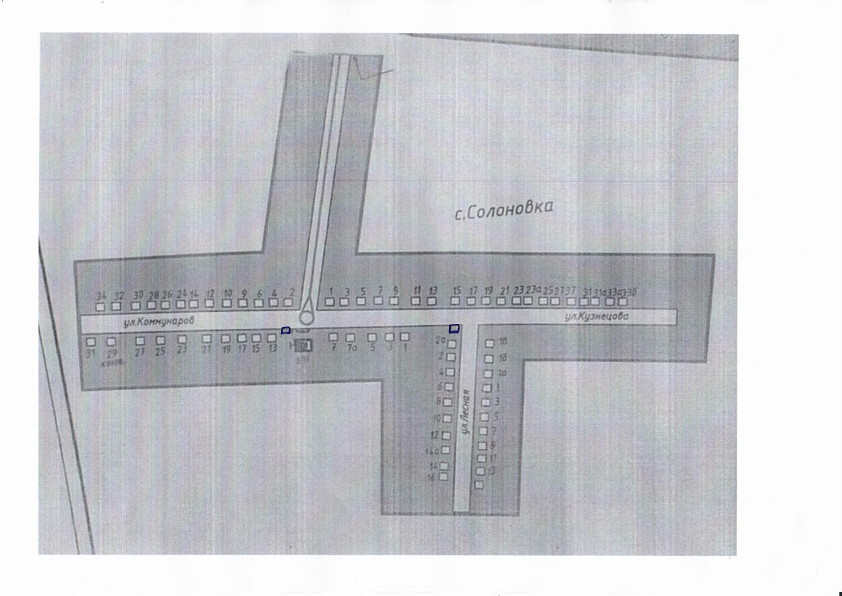 